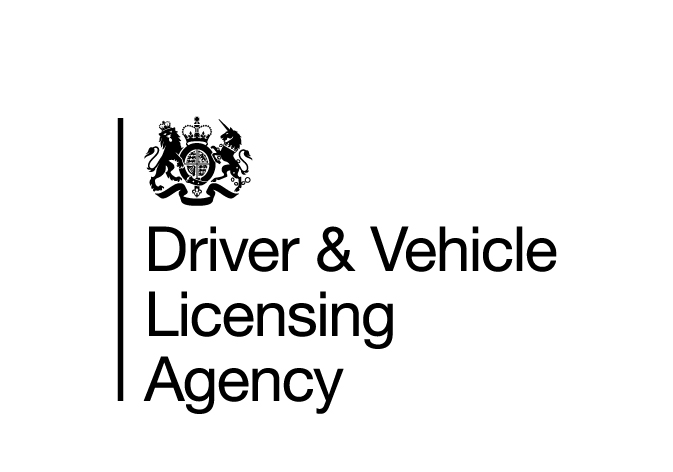 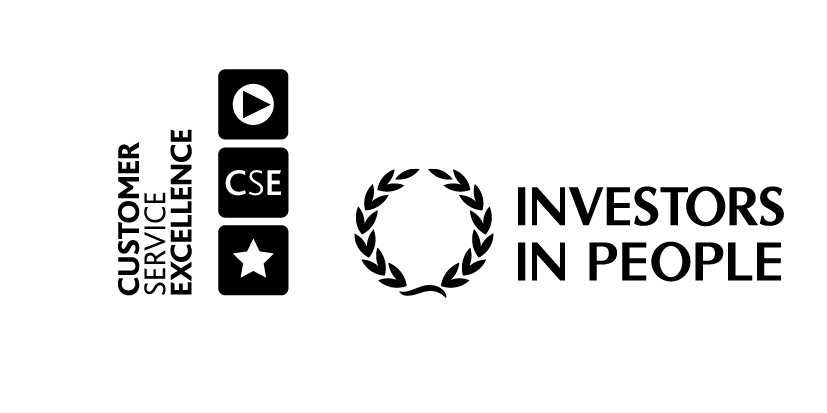 CONTENTSPART A		GENERAL INFORMATIONInvitation to Tender LetterInstructions for Tenderers (For Information)Form of Tender & Non-Collusive TenderingInformation to be provided by TenderersPART B	EVALUATION STRATEGY AND REQUIREMENTSStandard Supplier Questionnaire (For Completion & Return)Specification (For information)Pricing Schedule (For Completion & Return)PART C 	APPENDICES Appendix A - Armed Forces CovenantAppendix B - Procurement Counter Fraud & Bribery StatementAppendix C - Travel and Accommodation Rates (For Information)Appendix D - Terms & Conditions (Short Form Contract Terms)